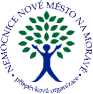 Objednávka č. 0254/2024/TO(vydaná)Způsob dodání:Předmět: Transportní lehátko GOLEM TRANS H, Infekční odd1 ks	Transportní lehátko GOLEM TRANS H dle nabídky 11 000879barva polstrování 9DXXXXTel.: XXXXMobil: XXXXFax.: XXXXE-mail: XXXXCena celkem bez DPH: 53 000,- Kč                                       64 130,- Kč vč. DPHdle CN ze dne 12.03.2024Dodavatel potvrzením objednávky výslovně souhlasí se zveřejněním celého textu této objednávky a cenové nabídky dodavatele (přesahuje-li částku 50.000,- Kč bez DPH) v informačním systému veřejné správy - Registru smluv dle z.č. 340/2015 Sb. Smluvní strany se dohodly, že zákonnou povinnost dle § 5 odst. 2 zákona o registru smluv splní objednatel.N09PSObjednavka_RPTEXT0220.03.2024 13:55:27Strana:1/1Objednatel:Nemocnice Nové Město na Moravě, příspěvková organizaceŽďárská 610592 31 Nové Město na MoravěIČO: 00842001DIČ:CZ00842001Dodavatel:RQL s.r.o.Šumbark, U Jelena 109/7736 01 HavířovIČO: 25860020DIČ: CZ25860020Datum vystavení objednávky:Datum dodání:12.03.2024Místo dodání:Nemocnice Nové Město na Moravě, příspěvková organizace